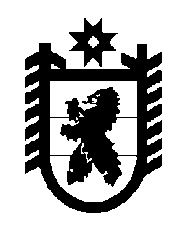 Российская Федерация Республика Карелия    УКАЗГЛАВЫ РЕСПУБЛИКИ КАРЕЛИЯО награждении государственными наградами Республики КарелияЗа многолетний добросовестный труд, высокий профессионализм и большой вклад в развитие целлюлозно-бумажной промышленности республики присвоить почетное звание«ЗАСЛУЖЕННЫЙ РАБОТНИК ЛЕСНОГО КОМПЛЕКСА РЕСПУБЛИКИ КАРЕЛИЯ»НАУМОВУ Николаю Юрьевичу – управляющему директору по производству бумаги акционерного общества «Сегежский целлюлозно-бумажный комбинат».Наградить ПОЧЕТНОЙ ГРАМОТОЙ РЕСПУБЛИКИ КАРЕЛИЯ:БУРОГО Руслана Борисовича – начальника бумажного цеха акционерного общества «Сегежский целлюлозно-бумажный комбинат»,НАВОЛОЦКОГО Алексея Николаевича – начальника бумажного производства акционерного общества «Сегежский целлюлозно-бумажный комбинат».
          Глава Республики Карелия                                                              А.О. Парфенчиковг. Петрозаводск2 ноября 2017 года№ 192 